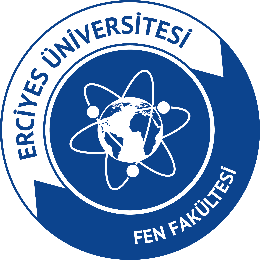 FEN FAKÜLTESİFEN FAKÜLTESİFEN FAKÜLTESİFEN FAKÜLTESİFEN FAKÜLTESİSÜREÇ FORMUSÜREÇ FORMUSÜREÇ FORMUSÜREÇ FORMUSÜREÇ FORMUSÜREÇ BİLGİLERİSÜREÇ BİLGİLERİSÜREÇ BİLGİLERİSÜREÇ BİLGİLERİSÜREÇ BİLGİLERİSÜREÇ BİLGİLERİSÜREÇ BİLGİLERİKODUADIDERS KATALOĞU GÜNCELLEME SÜREÇ BİLGİLERİ DERS KATALOĞU GÜNCELLEME SÜREÇ BİLGİLERİ DERS KATALOĞU GÜNCELLEME SÜREÇ BİLGİLERİ DERS KATALOĞU GÜNCELLEME SÜREÇ BİLGİLERİ DERS KATALOĞU GÜNCELLEME SÜREÇ BİLGİLERİ DERS KATALOĞU GÜNCELLEME SÜREÇ BİLGİLERİ TÜRÜEğitim-Öğretim SüreciEğitim-Öğretim SüreciEğitim-Öğretim SüreciEğitim-Öğretim Süreci Akademik Süreç İdari SüreçKATEGORİSİGRUBUSÜRECİN ÖZET TANIMISÜRECİN ÖZET TANIMISÜRECİN ÖZET TANIMISÜRECİN ÖZET TANIMISÜRECİN ÖZET TANIMISÜRECİN ÖZET TANIMISÜRECİN ÖZET TANIMIGüncellenmesi planlanan derslerin belirlenmesi, Öğrenci İşleri Daire Başkanlığı’yla koordine bir şekilde derslerin düzenlenmesi ile dersleri verecek öğretim üyelerinin belirlenmesi, açılmayacak derslerin pasif hale getirilmesi, sayıca fazla olan derslerin gruplara ayrılması, yeterli sayıya ulaşamayan derslerin kapatılmasını kapsamaktadır.Güncellenmesi planlanan derslerin belirlenmesi, Öğrenci İşleri Daire Başkanlığı’yla koordine bir şekilde derslerin düzenlenmesi ile dersleri verecek öğretim üyelerinin belirlenmesi, açılmayacak derslerin pasif hale getirilmesi, sayıca fazla olan derslerin gruplara ayrılması, yeterli sayıya ulaşamayan derslerin kapatılmasını kapsamaktadır.Güncellenmesi planlanan derslerin belirlenmesi, Öğrenci İşleri Daire Başkanlığı’yla koordine bir şekilde derslerin düzenlenmesi ile dersleri verecek öğretim üyelerinin belirlenmesi, açılmayacak derslerin pasif hale getirilmesi, sayıca fazla olan derslerin gruplara ayrılması, yeterli sayıya ulaşamayan derslerin kapatılmasını kapsamaktadır.Güncellenmesi planlanan derslerin belirlenmesi, Öğrenci İşleri Daire Başkanlığı’yla koordine bir şekilde derslerin düzenlenmesi ile dersleri verecek öğretim üyelerinin belirlenmesi, açılmayacak derslerin pasif hale getirilmesi, sayıca fazla olan derslerin gruplara ayrılması, yeterli sayıya ulaşamayan derslerin kapatılmasını kapsamaktadır.Güncellenmesi planlanan derslerin belirlenmesi, Öğrenci İşleri Daire Başkanlığı’yla koordine bir şekilde derslerin düzenlenmesi ile dersleri verecek öğretim üyelerinin belirlenmesi, açılmayacak derslerin pasif hale getirilmesi, sayıca fazla olan derslerin gruplara ayrılması, yeterli sayıya ulaşamayan derslerin kapatılmasını kapsamaktadır.Güncellenmesi planlanan derslerin belirlenmesi, Öğrenci İşleri Daire Başkanlığı’yla koordine bir şekilde derslerin düzenlenmesi ile dersleri verecek öğretim üyelerinin belirlenmesi, açılmayacak derslerin pasif hale getirilmesi, sayıca fazla olan derslerin gruplara ayrılması, yeterli sayıya ulaşamayan derslerin kapatılmasını kapsamaktadır.Güncellenmesi planlanan derslerin belirlenmesi, Öğrenci İşleri Daire Başkanlığı’yla koordine bir şekilde derslerin düzenlenmesi ile dersleri verecek öğretim üyelerinin belirlenmesi, açılmayacak derslerin pasif hale getirilmesi, sayıca fazla olan derslerin gruplara ayrılması, yeterli sayıya ulaşamayan derslerin kapatılmasını kapsamaktadır.SÜREÇ KATILIMCILARISÜREÇ KATILIMCILARISÜREÇ KATILIMCILARISÜREÇ KATILIMCILARISÜREÇ KATILIMCILARISÜREÇ KATILIMCILARISÜREÇ KATILIMCILARISüreç SahibiSüreç SahibiSüreç SahibiKatalog Sorumlusu, Ders ve Sınav Programı Hazırlama KomisyonuKatalog Sorumlusu, Ders ve Sınav Programı Hazırlama KomisyonuKatalog Sorumlusu, Ders ve Sınav Programı Hazırlama KomisyonuKatalog Sorumlusu, Ders ve Sınav Programı Hazırlama KomisyonuSüreç SorumlularıSüreç SorumlularıSüreç SorumlularıKatalog Sorumlusu, Ders ve Sınav Programı Hazırlama Komisyonu, Bölüm Başkanlıkları, Bölüm SekreterliğiKatalog Sorumlusu, Ders ve Sınav Programı Hazırlama Komisyonu, Bölüm Başkanlıkları, Bölüm SekreterliğiKatalog Sorumlusu, Ders ve Sınav Programı Hazırlama Komisyonu, Bölüm Başkanlıkları, Bölüm SekreterliğiKatalog Sorumlusu, Ders ve Sınav Programı Hazırlama Komisyonu, Bölüm Başkanlıkları, Bölüm SekreterliğiPaydaşlarPaydaşlarPaydaşlarÖğrenci İşleri Daire Başkanlığı, Bilgi İşlem Daire Başkanlığı, Öğretim ÜyeleriÖğrenci İşleri Daire Başkanlığı, Bilgi İşlem Daire Başkanlığı, Öğretim ÜyeleriÖğrenci İşleri Daire Başkanlığı, Bilgi İşlem Daire Başkanlığı, Öğretim ÜyeleriÖğrenci İşleri Daire Başkanlığı, Bilgi İşlem Daire Başkanlığı, Öğretim ÜyeleriSÜREÇ UNSURLARISÜREÇ UNSURLARISÜREÇ UNSURLARISÜREÇ UNSURLARISÜREÇ UNSURLARISÜREÇ UNSURLARISÜREÇ UNSURLARIGirdiler Girdiler Girdiler Bölüm Kurul Kararları, Fakülte Yönetim Kurulu KararıBölüm Kurul Kararları, Fakülte Yönetim Kurulu KararıBölüm Kurul Kararları, Fakülte Yönetim Kurulu KararıBölüm Kurul Kararları, Fakülte Yönetim Kurulu KararıKaynaklarKaynaklarKaynaklarErciyes Üniversitesi Ön Lisans ve Lisans Eğitim ve Öğretim YönetmeliğiErciyes Üniversitesi Ön Lisans ve Lisans Eğitim ve Öğretim YönetmeliğiErciyes Üniversitesi Ön Lisans ve Lisans Eğitim ve Öğretim YönetmeliğiErciyes Üniversitesi Ön Lisans ve Lisans Eğitim ve Öğretim YönetmeliğiÇıktılarÇıktılarÇıktılarDers Kataloğu danışman görevlendirmesi ile ilgili Dekanlık KararıDers Kataloğu danışman görevlendirmesi ile ilgili Dekanlık KararıDers Kataloğu danışman görevlendirmesi ile ilgili Dekanlık KararıDers Kataloğu danışman görevlendirmesi ile ilgili Dekanlık KararıSonraki/Etkilediği SüreçlerSonraki/Etkilediği SüreçlerSonraki/Etkilediği SüreçlerEğitim-Öğretim Süreci, Mezuniyet Süreci, Staj İşlemleri SüreciEğitim-Öğretim Süreci, Mezuniyet Süreci, Staj İşlemleri SüreciEğitim-Öğretim Süreci, Mezuniyet Süreci, Staj İşlemleri SüreciEğitim-Öğretim Süreci, Mezuniyet Süreci, Staj İşlemleri SüreciİZLEME, ÖLÇME VE DEĞERLENDİRMEİZLEME, ÖLÇME VE DEĞERLENDİRMEİZLEME, ÖLÇME VE DEĞERLENDİRMEİZLEME, ÖLÇME VE DEĞERLENDİRMEİZLEME, ÖLÇME VE DEĞERLENDİRMEİZLEME, ÖLÇME VE DEĞERLENDİRMEİZLEME, ÖLÇME VE DEĞERLENDİRMESüreç Hedefi Süreç Hedefi Süreç Hedefi Süreç Hedefi Ders Katalogların güncel olmasıDers Katalogların güncel olmasıDers Katalogların güncel olmasıPerformans/İzleme GöstergesiPerformans/İzleme GöstergesiPerformans/İzleme GöstergesiPerformans/İzleme GöstergesiSüreç sorumluları katalog oluşturma süreci için talep durumunda, eğitmen atama süreci için her dönem başında izleme, ölçme ve değerlendirmeleri yapacaktır.Süreç sorumluları katalog oluşturma süreci için talep durumunda, eğitmen atama süreci için her dönem başında izleme, ölçme ve değerlendirmeleri yapacaktır.Süreç sorumluları katalog oluşturma süreci için talep durumunda, eğitmen atama süreci için her dönem başında izleme, ölçme ve değerlendirmeleri yapacaktır.İzleme Periyoduİzleme Periyoduİzleme Periyoduİzleme PeriyoduHer dönemHer dönemHer dönem